Прокуратура Шовгеновского районаТел.: 8 (88773) 9-21-81ГБУЗ РА «Адыгейский республиканский наркологический диспансер»Тел.:8 (8772) 54-92-31МО МВД России «Кошехабльский»Тел.: 8 (87770) 9-10-05ГБУЗ РА «Шовгеновская центральная районная больница»Тел.: 8(87773) 92764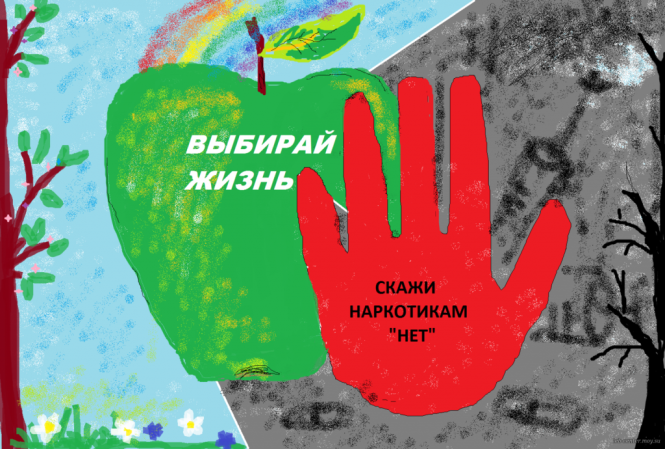 Прокуратура Шовгеновского районаТел.: 8 (88773) 9-21-81ГБУЗ РА «Адыгейский республиканский наркологический диспансер»Тел.:8 (8772) 54-92-31МО МВД России «Кошехабльский»Тел.: 8 (87770) 9-10-05ГБУЗ РА «Шовгеновская центральная районная больница»Тел.: 8(87773) 92764Наркомания – тяжелое хроническое заболевание, при котором наблюдается стойкая психологическая и физическая зависимость от наркотических веществ. Актуальность данной проблемы требует от родителей четкого понимания того, как своевременно распознать об употреблении наркотиков ребенком. Для этого следует внимательно следить за поведением подростка и обращать внимание на первые признаки.Различают несколько симптомов, которые сигналят о возникшей проблеме:Поведение – оно становиться достаточно странным, теряется связь с социумом, ребенок перестает общаться со своими друзьями и знакомыми; Потеря доверия к родителям, излишняя подозрительность, длительное нахождение в изоляции от общества; Ложь, агрессия в сторону взрослых.   Наркомания – тяжелое хроническое заболевание, при котором наблюдается стойкая психологическая и физическая зависимость от наркотических веществ. Актуальность данной проблемы требует от родителей четкого понимания того, как своевременно распознать об употреблении наркотиков ребенком. Для этого следует внимательно следить за поведением подростка и обращать внимание на первые признаки.Различают несколько симптомов, которые сигналят о возникшей проблеме:Поведение – оно становиться достаточно странным, теряется связь с социумом, ребенок перестает общаться со своими друзьями и знакомыми; Потеря доверия к родителям, излишняя подозрительность, длительное нахождение в изоляции от общества; Ложь, агрессия в сторону взрослых.   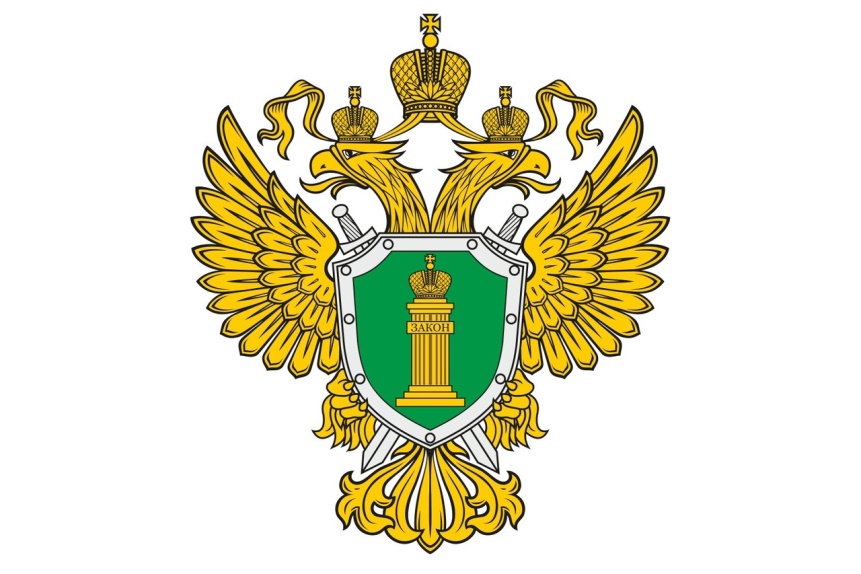 Прокуратура 
Шовгеновского района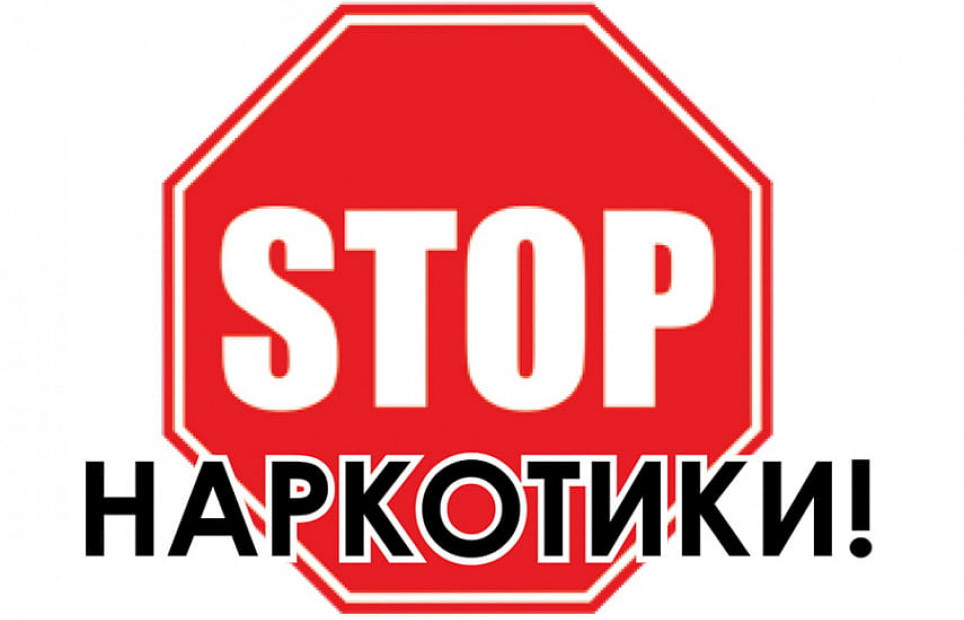 Прокуратура 
Шовгеновского района